05/01/2018
Community Engagement Adviser (Ref VP112 / 20386) 
ROLE DEFINITIONKey Responsibilities:-
   1. Develop relevant and measureable communications and marketing campaigns which support Northumbria Police’s priorities. 2. Develop and drive the Stakeholder Engagement Plan supporting the force’s objectives and values. 3. Advise officers and staff on the most effective way to engage with communities, in particular those who are traditionally hard to reach, and support them in their engagement activity. 4. Develop an understanding of how our communities use different forms of communication to engage with the Force and apply this knowledge when devising campaigns. 5. Engage with communities indirectly through surveys etc to establish their needs, expectations and feedback. 6. Support officers in the event of engagement requirements to support operations, crime spikes and community cohesion issues. 7. Work with the Area Command Engagement Officers to ensure a consistent, strategic approach to community engagement is adopted. 8. Plan, deliver and implement agreed campaigns by working alongside wider Communication and Engagement functions and all relevant departments. 9. Develop corporate campaigns and events to support organisational change through wider stakeholder engagement and service consultation. 10. Drive prevention and education messaging through a range of different forums. 11. Participate in the 24 hour Media & Communications on-call rota and work flexibly within it.
The postholder may be required to undertake such other responsibilities as are reasonably commensurate with the grade of the post. 
The postholder may be required to undertake such other responsibilities as are reasonably commensurate with the grade of the post. Police Staff
Community Engagement Adviser
Communications and Engagement
Role Definition:VP112 / 20386Dept / Area Command:Communications and Engagement 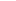 Section:Engagement Post Title:Community Engagement Adviser Post Reference:VP112 / 20386 Post Grade:Grade G  Location:Forth Banks Car User Status:N/A Telephone Allowance:None Shift Allowance:None Standby Allowance:None Weekend Enhancement:None Contractual Overtime:None Line Manager:Engagement ManagerEngagement ManagerEngagement ManagerEngagement ManagerStaff Responsibilities:Not ApplicableNot ApplicableNot ApplicableNot ApplicablePurpose: Develop and deliver multi-channel engagement campaigns externally across the Force area in order to actively promote and enhance the ability for the Force to engage with a diverse range of communities to build trust and confidence in policing. Develop and deliver multi-channel engagement campaigns externally across the Force area in order to actively promote and enhance the ability for the Force to engage with a diverse range of communities to build trust and confidence in policing. Develop and deliver multi-channel engagement campaigns externally across the Force area in order to actively promote and enhance the ability for the Force to engage with a diverse range of communities to build trust and confidence in policing. Develop and deliver multi-channel engagement campaigns externally across the Force area in order to actively promote and enhance the ability for the Force to engage with a diverse range of communities to build trust and confidence in policing.